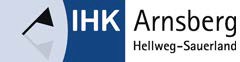 Sachliche und zeitliche Gliederung der Berufsausbildung Anlage zum BerufsausbildungsvertragAusbildungsbetrieb: .......................................................................................................................................VerantwortlicherAusbilder:	.......................................................................................................................................Auszubildender:	.......................................................................................................................................Ausbildungsberuf: Gestalter für visuelles Marketing /Gestalterin für visuelles MarketingIn den folgenden Seiten ist die sachliche und zeitliche Gliederung der zu vermittelnden Fertigkeiten und Kenntnisse laut Ausbildungsrahmenplan der Ausbildungsverordnung in der Fassung vom 12. Mai 2004 niedergelegt.Der zeitliche Anteil des gesetzlichen bzw. tariflichen Urlaubsanspruches, des Berufsschulunterrichtes und der Zwischen- und Abschlussprüfung des Auszubildenden ist in dem Ausbildungszeitraum enthalten.Änderungen des Zeitumfanges und des Zeitablaufes aus betrieblich oder schulisch bedingten Gründen oder aus Gründen in der Person des Auszubildenden bleiben vorbehalten.Weicht aufgrund der vertraglichen Vereinbarung die Ausbildungszeit von der in der Ausbildungsordnung vorgegebenen Ausbildungsdauer ab, werden die in diesem Plan aufgeführten Fertigkeiten und Kenntnisse in sinngemäßer Anwendung des zeitlichen Gliederungsplanes vermittelt.Gesetzlicher VertreterAuszubildender: .......................................................... des Auszubildenden: ..................................................................Unterschrift	Unterschrift..........................................................	..................................................................Datum	Firmenstempel/UnterschriftAusbildungsplan über die Berufsausbildungzum Gestalter für visuelles Marketing / zur Gestalterin für visuelles Marketing 	Berufsbildpositionen	 	Während der gesamten Ausbildungszeit	* Berufsbildpositionen sind den am Anfang genannten Hauptkategorien untergeordnet. 	1. Ausbildungsjahr	 	2. Ausbildungsjahr	 	3. Ausbildungsjahr	Berufsbild-positionÜbergeordnete Kategorie1Der Ausbildungsbetrieb2Arbeitsorganisation, Kommunikation und Kooperation3Grundlagen des visuellen Marketings4Werkstoffe, Werkzeuge und Geräte5IT-Anwendungen6Projekte des visuellen Marketings7Steuerung von Projekten visuellen MarketingsBerufsbild- position *)Teil des AusbildungsberufsbildesFertigkeiten und Kenntnisse, die unter Einbeziehung selbstständigen Planes, Durchführens und Kontrollierens zu vermitteln sindVermittlung vorgesehen von – bisPosition vermittelt2.1Arbeitsorganisation und ArbeitsplanungZiele, Reihenfolge und Zeitplan für Aufgaben festlegen und dokumentierenProbleme analysieren, Lösungsalternativen entwickeln und bewertenArbeits- und Organisationsmittel sowie Lern- und Arbeitstechniken einsetzen; Informationen beschaffen und nutzenDurchführung und Ergebnisse kontrollieren sowie Korrekturmaßnahmen ergreifen2.1Arbeitsorganisation und ArbeitsplanungZiele, Reihenfolge und Zeitplan für Aufgaben festlegen und dokumentierenProbleme analysieren, Lösungsalternativen entwickeln und bewertenArbeits- und Organisationsmittel sowie Lern- und Arbeitstechniken einsetzen; Informationen beschaffen und nutzenDurchführung und Ergebnisse kontrollieren sowie Korrekturmaßnahmen ergreifen2.2Teamarbeit und KooperationAufgaben im Team planen, bearbeiten und auswertenSachverhalte, Themen und Unterlagen situati- onsbezogen und adressatengerecht aufberei- ten und präsentiereninterne und externe Kooperationsprozesse mitgestalten, insbesondere mit den Bereichen Verkauf, Werbung, Medien und IndustrieKonfliktlösungsmöglichkeiten anwendenKommunikationsformen situationsbezogen anwenden2.2Teamarbeit und KooperationAufgaben im Team planen, bearbeiten und auswertenSachverhalte, Themen und Unterlagen situati- onsbezogen und adressatengerecht aufberei- ten und präsentiereninterne und externe Kooperationsprozesse mitgestalten, insbesondere mit den Bereichen Verkauf, Werbung, Medien und IndustrieKonfliktlösungsmöglichkeiten anwendenKommunikationsformen situationsbezogen anwendenBerufsbild- position *)Teil des AusbildungsberufsbildesFertigkeiten und Kenntnisse, die unter Einbeziehung selbstständigen Planes, Durchführens und Kontrollierens zu vermitteln sindVermittlung vorgesehen von – bisPosition vermitteltZeitrahmen 1	2 – 3 MonateZeitrahmen 1	2 – 3 MonateZeitrahmen 1	2 – 3 MonateZeitrahmen 1	2 – 3 MonateZeitrahmen 1	2 – 3 Monate1.1Stellung, Rechtsform und StrukturZielsetzung und Geschäftsfelder des Ausbil- dungsbetriebes sowie seine Stellung am Markt und seine Bedeutung in der Region beschrei- benAufbau und Struktur des Ausbildungsbetriebes erläuternRechtsform des Ausbildungsbetriebes darstel- lenZusammenarbeit des Ausbildungsbetriebes mit Wirtschaftsorganisationen, Behörden, Verbän- den, Gewerkschaften und Berufsvertretungen beschreiben1.1Stellung, Rechtsform und StrukturZielsetzung und Geschäftsfelder des Ausbil- dungsbetriebes sowie seine Stellung am Markt und seine Bedeutung in der Region beschrei- benAufbau und Struktur des Ausbildungsbetriebes erläuternRechtsform des Ausbildungsbetriebes darstel- lenZusammenarbeit des Ausbildungsbetriebes mit Wirtschaftsorganisationen, Behörden, Verbän- den, Gewerkschaften und Berufsvertretungen beschreiben1.2Berufsbildung, arbeits- und sozialrechtliche GrundlagenRechte und Pflichten aus dem Ausbildungsver- trag feststellen und Aufgaben der Beteiligten im dualen System beschreibenden betrieblichen Ausbildungsplan mit der Ausbildungsordnung vergleichenlebensbegleitendes Lernen für die berufliche und persönliche Entwicklung begründen; beruf- liche Fortbildungsmöglichkeiten ermittelnfür den Ausbildungsbetrieb geltende arbeits-, sozial- und mitbestimmungsrechtliche Vor- schriften sowie Tarif- und Arbeitszeitregelun- gen darstellenwesentliche Inhalte und Bestandteile eines Arbeitsvertrages darstellenPositionen der eigenen Entgeltabrechnung erklären1.2Berufsbildung, arbeits- und sozialrechtliche GrundlagenRechte und Pflichten aus dem Ausbildungsver- trag feststellen und Aufgaben der Beteiligten im dualen System beschreibenden betrieblichen Ausbildungsplan mit der Ausbildungsordnung vergleichenlebensbegleitendes Lernen für die berufliche und persönliche Entwicklung begründen; beruf- liche Fortbildungsmöglichkeiten ermittelnfür den Ausbildungsbetrieb geltende arbeits-, sozial- und mitbestimmungsrechtliche Vor- schriften sowie Tarif- und Arbeitszeitregelun- gen darstellenwesentliche Inhalte und Bestandteile eines Arbeitsvertrages darstellenPositionen der eigenen Entgeltabrechnung erklären1.3Sicherheit und Gesund- heitsschutz bei der ArbeitGefährdung von Sicherheit und Gesundheit am Arbeitsplatz feststellen und Maßnahmen zu ih- rer Vermeidung ergreifenberufsbezogene Arbeitsschutz- und Unfallver- hütungsvorschriften anwendenVerhaltensweisen bei Unfällen beschreiben sowie erste Maßnahmen einleitenVorschriften des vorbeugenden Brandschutzes anwenden: Verhaltensweisen bei Bränden be- schreiben und Maßnahmen zur Brandbekämp- fung ergreifen1.3Sicherheit und Gesund- heitsschutz bei der ArbeitGefährdung von Sicherheit und Gesundheit am Arbeitsplatz feststellen und Maßnahmen zu ih- rer Vermeidung ergreifenberufsbezogene Arbeitsschutz- und Unfallver- hütungsvorschriften anwendenVerhaltensweisen bei Unfällen beschreiben sowie erste Maßnahmen einleitenVorschriften des vorbeugenden Brandschutzes anwenden: Verhaltensweisen bei Bränden be- schreiben und Maßnahmen zur Brandbekämp- fung ergreifen2.4Informations- und Kommu- nikationssystemeInformations- und Kommunikationssysteme nutzenexterne und interne Netze und Dienste nutzen;Sicherheitsanforderungen beachtenDaten eingeben, mit betriebsüblichen Verfah- ren sowie unter Beachtung des Datenschutzes sichern und pflegen2.4Informations- und Kommu- nikationssystemeInformations- und Kommunikationssysteme nutzenexterne und interne Netze und Dienste nutzen;Sicherheitsanforderungen beachtenDaten eingeben, mit betriebsüblichen Verfah- ren sowie unter Beachtung des Datenschutzes sichern und pflegenBerufsbild- position *)Teil des AusbildungsberufsbildesFertigkeiten und Kenntnisse, die unter Einbeziehung selbstständigen Planes, Durchführens und Kontrollierens zu vermitteln sindVermittlung vorgesehen von – bisPosition vermittelt1.4UmweltschutzZur Vermeidung betriebsbedingter Umweltbelas- tungen im beruflichen Einwirkungsbereich beitra- gen, insbesonderemögliche Umweltbelastungen durch den Aus- bildungsbetrieb und seinen Beitrag zum Um- weltschutz an Beispielen erklärenfür den Ausbildungsbetrieb geltende Regelun- gen des Umweltschutzes anwendenMöglichkeiten der wirtschaftlichen und umwelt- schonenden Energie- und Materialverwendung nutzenAbfälle vermeiden; Stoffe und Materialien einer umweltschonenden Entsorgung zuführen1.4UmweltschutzZur Vermeidung betriebsbedingter Umweltbelas- tungen im beruflichen Einwirkungsbereich beitra- gen, insbesonderemögliche Umweltbelastungen durch den Aus- bildungsbetrieb und seinen Beitrag zum Um- weltschutz an Beispielen erklärenfür den Ausbildungsbetrieb geltende Regelun- gen des Umweltschutzes anwendenMöglichkeiten der wirtschaftlichen und umwelt- schonenden Energie- und Materialverwendung nutzenAbfälle vermeiden; Stoffe und Materialien einer umweltschonenden Entsorgung zuführen3.3Visuelle Verkaufsförderung und WerbungLernziele c, d und eBedeutung und Wirkungen einzelner Werbe- mittel und Werbemaßnahmen erklären und diese zielgerichtet einsetzenFarben als Gestaltungsmittel einsetzen, dabei Grundsätze der Farbenlehre beachtenLicht als Gestaltungsmittel unter Berücksichti- gung von Wirtschaftlichkeit und Sicherheit ein- setzen3.3Visuelle Verkaufsförderung und WerbungLernziele c, d und eBedeutung und Wirkungen einzelner Werbe- mittel und Werbemaßnahmen erklären und diese zielgerichtet einsetzenFarben als Gestaltungsmittel einsetzen, dabei Grundsätze der Farbenlehre beachtenLicht als Gestaltungsmittel unter Berücksichti- gung von Wirtschaftlichkeit und Sicherheit ein- setzen4Werkstoffe, Werkzeuge und GeräteWerkstoffe und Hilfsmittel unter Berücksichti- gung ihrer Eigenschaften und der beabsichtig- ten gestalterischen Wirkung auswählen; unter- schiedliche Be- und Verarbeitungstechniken anwendenWerkzeuge und Maschinen nutzen und pflegenGeräte und Beleuchtungselemente nach Vor- gaben und technischen Unterlagen einsetzen4Werkstoffe, Werkzeuge und GeräteWerkstoffe und Hilfsmittel unter Berücksichti- gung ihrer Eigenschaften und der beabsichtig- ten gestalterischen Wirkung auswählen; unter- schiedliche Be- und Verarbeitungstechniken anwendenWerkzeuge und Maschinen nutzen und pflegenGeräte und Beleuchtungselemente nach Vor- gaben und technischen Unterlagen einsetzenZeitrahmen 3	4 – 7 MonateZeitrahmen 3	4 – 7 MonateZeitrahmen 3	4 – 7 MonateZeitrahmen 3	4 – 7 MonateZeitrahmen 3	4 – 7 Monate3.1Visuelle Verkaufsförderung als Instrument der Unter- nehmenspolitikUnternehmensphilosophie bei der Entwicklung von Gestaltungskonzepten berücksichtigenBedarfs- und Marktentwicklungsdaten des Marktsegmentes beschaffen, auswerten und für Gestaltungskonzepte nutzen3.1Visuelle Verkaufsförderung als Instrument der Unter- nehmenspolitikUnternehmensphilosophie bei der Entwicklung von Gestaltungskonzepten berücksichtigenBedarfs- und Marktentwicklungsdaten des Marktsegmentes beschaffen, auswerten und für Gestaltungskonzepte nutzen3.2Präsentation von Waren, Produkten und Dienstleis- tungenWaren, Produkte und Dienstleistungen präsen- tieren und atmosphärisch visualisieren, dabei Grundsätze der Warenplatzierung anwendenGestaltungsmittel und -elemente, insbesondere Warenträger, Beleuchtung und Multimedia- techniken zielgruppenspezifisch auswählen und einsetzenVerkaufsräume, Ausstellungsräume oder Schaufenster unter dem Aspekt der visuellen Verkaufsförderung gliedern; Verkehrsströme und Blickzonen berücksichtigenWaren bedarfsgebündelt u. selbsterklärend präsentierenZusammenspiel von Sortiment, Einrichtung, Bildwelten und dekorativer Darstellung berück- sichtigen3.2Präsentation von Waren, Produkten und Dienstleis- tungenWaren, Produkte und Dienstleistungen präsen- tieren und atmosphärisch visualisieren, dabei Grundsätze der Warenplatzierung anwendenGestaltungsmittel und -elemente, insbesondere Warenträger, Beleuchtung und Multimedia- techniken zielgruppenspezifisch auswählen und einsetzenVerkaufsräume, Ausstellungsräume oder Schaufenster unter dem Aspekt der visuellen Verkaufsförderung gliedern; Verkehrsströme und Blickzonen berücksichtigenWaren bedarfsgebündelt u. selbsterklärend präsentierenZusammenspiel von Sortiment, Einrichtung, Bildwelten und dekorativer Darstellung berück- sichtigen6.1Entwurf und Planung, Lernziel aa) Ideen entwickeln, Gestaltungskonzepte entwer- fen und skizzieren6.1Entwurf und Planung, Lernziel aa) Ideen entwickeln, Gestaltungskonzepte entwer- fen und skizzierenBerufsbild- position *)Teil des AusbildungsberufsbildesFertigkeiten und Kenntnisse, die unter Einbeziehung selbstständigen Planes, Durchführens und Kontrollierens zu vermitteln sindVermittlung vorgesehen von – bisPosition vermittelt6.2Umsetzung, Lernziel a und bPräsentationsmittel, Materialien und Werkzeu- ge zur Projektrealisierung bereitstellen und einsetzen, abbauen und lagernWaren, Produkte, Accessoires u. Requisiten platzieren6.2Umsetzung, Lernziel a und bPräsentationsmittel, Materialien und Werkzeu- ge zur Projektrealisierung bereitstellen und einsetzen, abbauen und lagernWaren, Produkte, Accessoires u. Requisiten platzierenBerufsbild- position *)Teil des AusbildungsberufsbildesFertigkeiten und Kenntnisse, die unter Einbeziehung selbstständigen Planes, Durchführens und Kontrollierens zu vermitteln sindVermittlung vorgesehen von – bisPosition vermitteltZeitrahmen 1	2 – 3 MonateZeitrahmen 1	2 – 3 MonateZeitrahmen 1	2 – 3 MonateZeitrahmen 1	2 – 3 MonateZeitrahmen 1	2 – 3 Monate2.3Kundenorientierte Kommu- nikationBedeutung von Information, Kommunikation und Kooperation für Betriebsklima, Arbeits- leistung und Geschäftserfolg beachtenKundenkontakte nutzen und pflegen, Regeln für kundenorientiertes Verhalten anwendenInformations- und Präsentationsgespräche planen, durchführen und nachbereiten; Alter- nativen anbieten2.3Kundenorientierte Kommu- nikationBedeutung von Information, Kommunikation und Kooperation für Betriebsklima, Arbeits- leistung und Geschäftserfolg beachtenKundenkontakte nutzen und pflegen, Regeln für kundenorientiertes Verhalten anwendenInformations- und Präsentationsgespräche planen, durchführen und nachbereiten; Alter- nativen anbieten2.6Anwenden von Englisch bei Fachaufgabenenglische Fachbegriffe anwendenenglischsprachige Informationen nutzen und auswerten2.6Anwenden von Englisch bei Fachaufgabenenglische Fachbegriffe anwendenenglischsprachige Informationen nutzen und auswerten1.2Berufsbildung, arbeits- und sozialrechtliche GrundlagenRechte und Pflichten aus dem Ausbildungsver- trag feststellen und Aufgaben der Beteiligten im dualen System beschreibenden betrieblichen Ausbildungsplan mit der Ausbildungsordnung vergleichenlebensbegleitendes Lernen für die berufliche und persönliche Entwicklung begründen; beruf- liche Fortbildungsmöglichkeiten ermittelnfür den Ausbildungsbetrieb geltende arbeits-, sozial- und mitbestimmungsrechtliche Vor- schriften sowie Tarif- und Arbeitszeitregelun- gen darstellenwesentliche Inhalte und Bestandteile eines Arbeitsvertrages darstellenPositionen der eigenen Entgeltabrechnung erklären1.2Berufsbildung, arbeits- und sozialrechtliche GrundlagenRechte und Pflichten aus dem Ausbildungsver- trag feststellen und Aufgaben der Beteiligten im dualen System beschreibenden betrieblichen Ausbildungsplan mit der Ausbildungsordnung vergleichenlebensbegleitendes Lernen für die berufliche und persönliche Entwicklung begründen; beruf- liche Fortbildungsmöglichkeiten ermittelnfür den Ausbildungsbetrieb geltende arbeits-, sozial- und mitbestimmungsrechtliche Vor- schriften sowie Tarif- und Arbeitszeitregelun- gen darstellenwesentliche Inhalte und Bestandteile eines Arbeitsvertrages darstellenPositionen der eigenen Entgeltabrechnung erklären1.3Sicherheit und Gesund- heitsschutz bei der ArbeitGefährdung von Sicherheit und Gesundheit am Arbeitsplatz feststellen und Maßnahmen zu ih- rer Vermeidung ergreifenberufsbezogene Arbeitsschutz- und Unfallver- kürzungsvorschriften anwendenVerhaltensweisen bei Unfällen beschreiben sowie erste Maßnahmen einleitenVorschriften des vorbeugenden Brandschutzes anwenden; Verhaltensweisen bei Bränden be- schreiben und Maßnahmen zur Brandbekämp- fung ergreifen1.3Sicherheit und Gesund- heitsschutz bei der ArbeitGefährdung von Sicherheit und Gesundheit am Arbeitsplatz feststellen und Maßnahmen zu ih- rer Vermeidung ergreifenberufsbezogene Arbeitsschutz- und Unfallver- kürzungsvorschriften anwendenVerhaltensweisen bei Unfällen beschreiben sowie erste Maßnahmen einleitenVorschriften des vorbeugenden Brandschutzes anwenden; Verhaltensweisen bei Bränden be- schreiben und Maßnahmen zur Brandbekämp- fung ergreifenBerufsbild- position *)Teil des AusbildungsberufsbildesFertigkeiten und Kenntnisse, die unter Einbeziehung selbstständigen Planes, Durchführens und Kontrollierens zu vermitteln sindVermittlung vorgesehen von – bisPosition vermittelt1.4UmweltschutzZur Vermeidung betriebsbedingter Umweltbelas- tungen im beruflichen Einwirkungsbereich beitra- gen, insbesonderemögliche Umweltbelastungen durch den Aus- bildungsbetrieb und seinen Beitrag zum Um- weltschutz an Beispielen erklärenfür den Ausbildungsbetrieb geltende Regelun- gen des Umweltschutzes anwendenMöglichkeiten der wirtschaftlichen und umwelt- schonenden Energie- und Materialverwendung nutzenAbfälle vermeiden; Stoffe und Materialien einer umweltschonenden Entsorgung zuführen1.4UmweltschutzZur Vermeidung betriebsbedingter Umweltbelas- tungen im beruflichen Einwirkungsbereich beitra- gen, insbesonderemögliche Umweltbelastungen durch den Aus- bildungsbetrieb und seinen Beitrag zum Um- weltschutz an Beispielen erklärenfür den Ausbildungsbetrieb geltende Regelun- gen des Umweltschutzes anwendenMöglichkeiten der wirtschaftlichen und umwelt- schonenden Energie- und Materialverwendung nutzenAbfälle vermeiden; Stoffe und Materialien einer umweltschonenden Entsorgung zuführenZeitrahmen 2Zeitrahmen 25 – 7 Monate5 – 7 Monate3.3Visuelle Verkaufsförderung und WerbungLernziele a, b, f und gZiele und Aufgaben der visuellen Verkaufs- förderung als Teil des Marketings erläuternbei der Entwicklung von Maßnahmen der Wer- bung, Verkaufsförderung und Öffentlichkeitsar- beit sowie bei Events mitwirken; wirtschaftliche und rechtliche Aspekte berücksichtigentypografische Gestaltungsvarianten produktori- entiert auswähleninnovative verkaufsfördernde Gestaltungsele- mente einsetzen3.3Visuelle Verkaufsförderung und WerbungLernziele a, b, f und gZiele und Aufgaben der visuellen Verkaufs- förderung als Teil des Marketings erläuternbei der Entwicklung von Maßnahmen der Wer- bung, Verkaufsförderung und Öffentlichkeitsar- beit sowie bei Events mitwirken; wirtschaftliche und rechtliche Aspekte berücksichtigentypografische Gestaltungsvarianten produktori- entiert auswähleninnovative verkaufsfördernde Gestaltungsele- mente einsetzen6.1Entwurf und Planung Lernziele b bis kwerbe- und verkaufspsychologische Grund- sätze beachtenEntwicklungen in Kunst, Design und Architektur nutzen sowie aktuelle Trends berücksichtigenReinzeichnungen und Pläne, insbesondere unter Berücksichtigung der Flächen- und Raumeinteilung, erstellenKonzepte präsentieren und begründenProjekte unter Berücksichtigung inhaltlicher, organisatorischer, zeitlicher und finanzieller Aspekte planen und dokumentierenBedarf an internen und externen Dienstleistun- gen ermittelnKostenpläne projektbezogen erstellen und überwachenräumliche Gegebenheiten und Sicherheits- bestimmungen berücksichtigenk) rechtliche Regelungen, insbesondere des Urheberrechtes, beachten6.1Entwurf und Planung Lernziele b bis kwerbe- und verkaufspsychologische Grund- sätze beachtenEntwicklungen in Kunst, Design und Architektur nutzen sowie aktuelle Trends berücksichtigenReinzeichnungen und Pläne, insbesondere unter Berücksichtigung der Flächen- und Raumeinteilung, erstellenKonzepte präsentieren und begründenProjekte unter Berücksichtigung inhaltlicher, organisatorischer, zeitlicher und finanzieller Aspekte planen und dokumentierenBedarf an internen und externen Dienstleistun- gen ermittelnKostenpläne projektbezogen erstellen und überwachenräumliche Gegebenheiten und Sicherheits- bestimmungen berücksichtigenk) rechtliche Regelungen, insbesondere des Urheberrechtes, beachten6.2Umsetzung Lernziele c bis fPräsentations- und Ausstellungsräume vorbe- reitenvorbereitende Maßnahmen für den Aufbau der Präsentation organisieren und überwachenMaßnahmen bei veränderten Anforderungen im Rahmen der Projektgestaltung durchführen und veranlassenErgebnisse der Projektdurchführung dokumen- tieren6.2Umsetzung Lernziele c bis fPräsentations- und Ausstellungsräume vorbe- reitenvorbereitende Maßnahmen für den Aufbau der Präsentation organisieren und überwachenMaßnahmen bei veränderten Anforderungen im Rahmen der Projektgestaltung durchführen und veranlassenErgebnisse der Projektdurchführung dokumen- tierenBerufsbild- position *)Teil des AusbildungsberufsbildesFertigkeiten und Kenntnisse, die unter Einbeziehung selbstständigen Planes, Durchführens und Kontrollierens zu vermitteln sindVermittlung vorgesehen von – bisPosition vermittelt7.1BeschaffungBedarf an Materialien und Waren ermittelnAngebote einholen und bewerten; Aufträge erteilenLieferungen überprüfen; Aufträge, Lieferschei- ne und Rechnungen vergleichen; Abweichun- gen klären7.1BeschaffungBedarf an Materialien und Waren ermittelnAngebote einholen und bewerten; Aufträge erteilenLieferungen überprüfen; Aufträge, Lieferschei- ne und Rechnungen vergleichen; Abweichun- gen klären7.2KalkulationProjekte kalkulierenNachkalkulationen durchführenMaterial- und Zeitaufwand dokumentieren und im Soll-Ist-Vergleich bewerten7.2KalkulationProjekte kalkulierenNachkalkulationen durchführenMaterial- und Zeitaufwand dokumentieren und im Soll-Ist-Vergleich bewerten3.1Visuelle Verkaufsförderung als Instrument der Unter- nehmenspolitikUnternehmensphilosophie bei der Entwicklung von Gestaltungskonzepten berücksichtigenBedarfs- und Marktentwicklungsdaten des Marktsegmentes beschaffen, auswerten und für Gestaltungskonzepte nutzen3.1Visuelle Verkaufsförderung als Instrument der Unter- nehmenspolitikUnternehmensphilosophie bei der Entwicklung von Gestaltungskonzepten berücksichtigenBedarfs- und Marktentwicklungsdaten des Marktsegmentes beschaffen, auswerten und für Gestaltungskonzepte nutzen3.2Präsentation von Waren, Produkten und DienstleistungenWaren, Produkte und Dienstleistungen präsen- tieren und atmosphärisch visualisieren, dabei Grundsätze der Warenplatzierung anwendenGestaltungsmittel und -elemente, insbesondere Warenträger, Beleuchtung und Multimedia- techniken zielgruppenspezifisch auswählen und einsetzenVerkaufsräume, Ausstellungsräume oder Schaufenster unter dem Aspekt der visuellen Verkaufsförderung gliedern; Verkehrsströme und Blickzonen berücksichtigenWaren bedarfsgebündelt u. selbsterklärend präsentierenZusammenspiel von Sortiment, Einrichtung, Bildwelten und dekorativer Darstellung berück- sichtigen3.2Präsentation von Waren, Produkten und DienstleistungenWaren, Produkte und Dienstleistungen präsen- tieren und atmosphärisch visualisieren, dabei Grundsätze der Warenplatzierung anwendenGestaltungsmittel und -elemente, insbesondere Warenträger, Beleuchtung und Multimedia- techniken zielgruppenspezifisch auswählen und einsetzenVerkaufsräume, Ausstellungsräume oder Schaufenster unter dem Aspekt der visuellen Verkaufsförderung gliedern; Verkehrsströme und Blickzonen berücksichtigenWaren bedarfsgebündelt u. selbsterklärend präsentierenZusammenspiel von Sortiment, Einrichtung, Bildwelten und dekorativer Darstellung berück- sichtigen3.3Visuelle Verkaufsförderung und WerbungLernziele c, d und eBedeutung und Wirkungen einzelner Werbe- mittel und Werbemaßnahmen erklären und diese zielgerichtet einsetzenFarben als Gestaltungsmittel einsetzen, dabei Grundsätze der Farbenlehre beachtenLicht als Gestaltungsmittel unter Berücksichti- gung von Wirtschaftlichkeit und Sicherheit ein- setzen3.3Visuelle Verkaufsförderung und WerbungLernziele c, d und eBedeutung und Wirkungen einzelner Werbe- mittel und Werbemaßnahmen erklären und diese zielgerichtet einsetzenFarben als Gestaltungsmittel einsetzen, dabei Grundsätze der Farbenlehre beachtenLicht als Gestaltungsmittel unter Berücksichti- gung von Wirtschaftlichkeit und Sicherheit ein- setzen4Werkstoffe, Werkzeuge und GeräteWerkstoffe und Hilfsmittel unter Berücksichti- gung ihrer Eigenschaften und der beabsichtig- ten gestalterischen Wirkung auswählen; unter- schiedliche Be- und Verarbeitungstechniken anwendenWerkzeuge und Maschinen nutzen und pflegenGeräte und Beleuchtungselemente nach Vor- gaben und technischen Unterlagen einsetzen4Werkstoffe, Werkzeuge und GeräteWerkstoffe und Hilfsmittel unter Berücksichti- gung ihrer Eigenschaften und der beabsichtig- ten gestalterischen Wirkung auswählen; unter- schiedliche Be- und Verarbeitungstechniken anwendenWerkzeuge und Maschinen nutzen und pflegenGeräte und Beleuchtungselemente nach Vor- gaben und technischen Unterlagen einsetzen6.1Entwurf und Planung Lernziel aa) Ideen entwickeln, Gestaltungskonzepte entwer- fen und skizzieren6.1Entwurf und Planung Lernziel aa) Ideen entwickeln, Gestaltungskonzepte entwer- fen und skizzieren6.2Umsetzung Lernziele a und bPräsentationsmittel, Materialien und Werkzeu- ge zur Projektrealisierung bereitstellen und einsetzen, abbauen und lagernWaren, Produkte, Accessoires u. Requisiten platzieren6.2Umsetzung Lernziele a und bPräsentationsmittel, Materialien und Werkzeu- ge zur Projektrealisierung bereitstellen und einsetzen, abbauen und lagernWaren, Produkte, Accessoires u. Requisiten platzierenBerufsbild- position *)Teil des AusbildungsberufsbildesFertigkeiten und Kenntnisse, die unter Einbeziehung selbstständigen Planes, Durchführens und Kontrollierens zu vermitteln sindVermittlung vorgesehen von – bisPosition vermitteltZeitrahmen 3	2 – 5 MonateZeitrahmen 3	2 – 5 MonateZeitrahmen 3	2 – 5 MonateZeitrahmen 3	2 – 5 MonateZeitrahmen 3	2 – 5 Monate5IT-AnwendungenTexte und Grafiken computergestützt gestalten und layoutenBilder beschaffen und bearbeitenKonzepte der visuellen Verkaufsförderung computergestützt entwickeln und realisierenWerbemittel gestalten und herstellenbranchenspezifische Software zur Auftrags- und Rechnungsbearbeitung sowie zur Materi- alverwaltung nutzen5IT-AnwendungenTexte und Grafiken computergestützt gestalten und layoutenBilder beschaffen und bearbeitenKonzepte der visuellen Verkaufsförderung computergestützt entwickeln und realisierenWerbemittel gestalten und herstellenbranchenspezifische Software zur Auftrags- und Rechnungsbearbeitung sowie zur Materi- alverwaltung nutzen7.4Kaufmännische Steuerung und KontrolleRechnungswesen als Instrument kaufmänni- scher Steuerung und Kontrolle an Beispielen des Ausbildungsbetriebes begründenNotwendigkeit betrieblicher Kosten- und Leistungsrechnung erläuternprojektbezogene Geschäftsvorgänge für das Rechnungswesen bearbeitenEingang und Ausgang von Rechnungen kon- trollieren7.4Kaufmännische Steuerung und KontrolleRechnungswesen als Instrument kaufmänni- scher Steuerung und Kontrolle an Beispielen des Ausbildungsbetriebes begründenNotwendigkeit betrieblicher Kosten- und Leistungsrechnung erläuternprojektbezogene Geschäftsvorgänge für das Rechnungswesen bearbeitenEingang und Ausgang von Rechnungen kon- trollieren2.4Informations- und KommunikationssystemeInformations- und Kommunikationssysteme nutzenexterne und interne Netze und Dienste nutzen;Sicherheitsanforderungen beachtenDaten eingeben, mit betriebsüblichen Verfah- ren sowie unter Beachtung des Datenschutzes sichern und pflegen2.4Informations- und KommunikationssystemeInformations- und Kommunikationssysteme nutzenexterne und interne Netze und Dienste nutzen;Sicherheitsanforderungen beachtenDaten eingeben, mit betriebsüblichen Verfah- ren sowie unter Beachtung des Datenschutzes sichern und pflegenBerufsbild- position *)Teil des AusbildungsberufsbildesFertigkeiten und Kenntnisse, die unter Einbeziehung selbstständigen Planes, Durchführens und Kontrollierens zu vermitteln sindVermittlung vorgesehen von – bisPosition vermitteltZeitrahmen 1	2 – 4 MonateZeitrahmen 1	2 – 4 MonateZeitrahmen 1	2 – 4 MonateZeitrahmen 1	2 – 4 MonateZeitrahmen 1	2 – 4 Monate2.5Qualitätssicherungqualitätssichernde Maßnahmen im eigenen Arbeitsbereich anwenden, dabei zur Verbesse- rung von Arbeitsprozessen beitragenZusammenhänge zwischen Qualität und Kun- denzufriedenheit beschreiben und Auswirkun- gen auf das Betriebsergebnis ableiten2.5Qualitätssicherungqualitätssichernde Maßnahmen im eigenen Arbeitsbereich anwenden, dabei zur Verbesse- rung von Arbeitsprozessen beitragenZusammenhänge zwischen Qualität und Kun- denzufriedenheit beschreiben und Auswirkun- gen auf das Betriebsergebnis ableiten2.3Kundenorientierte KommunikationBedeutung von Information, Kommunikation und Kooperation für Betriebsklima, Arbeitsleis- tung und Geschäftserfolg beachtenKundenkontakte nutzen und pflegen, Regeln für kundenorientiertes Verhalten anwendenInformations- und Präsentationsgespräche planen, durchführen und nachbereiten; Alterna- tiven anbieten2.3Kundenorientierte KommunikationBedeutung von Information, Kommunikation und Kooperation für Betriebsklima, Arbeitsleis- tung und Geschäftserfolg beachtenKundenkontakte nutzen und pflegen, Regeln für kundenorientiertes Verhalten anwendenInformations- und Präsentationsgespräche planen, durchführen und nachbereiten; Alterna- tiven anbietenBerufsbild- position *)Teil des AusbildungsberufsbildesFertigkeiten und Kenntnisse, die unter Einbeziehung selbstständigen Planes, Durchführens und Kontrollierens zu vermitteln sindVermittlung vorgesehen von – bisPosition vermittelt2.6Anwenden von Englisch bei Fachaufgabenenglische Fachbegriffe anwendenenglischsprachige Informationen nutzen und auswerten2.6Anwenden von Englisch bei Fachaufgabenenglische Fachbegriffe anwendenenglischsprachige Informationen nutzen und auswerten7.4Kaufmännische Steuerung und KontrolleRechnungswesen als Instrument kaufmänni- scher Steuerung und Kontrolle an Beispielen des Ausbildungsbetriebes begründenNotwendigkeit betrieblicher Kosten- und Leis- tungsrechnung erläuternprojektbezogene Geschäftsvorgänge für das Rechnungswesen bearbeitenEingang und Ausgang von Rechnungen kon- trollieren7.4Kaufmännische Steuerung und KontrolleRechnungswesen als Instrument kaufmänni- scher Steuerung und Kontrolle an Beispielen des Ausbildungsbetriebes begründenNotwendigkeit betrieblicher Kosten- und Leis- tungsrechnung erläuternprojektbezogene Geschäftsvorgänge für das Rechnungswesen bearbeitenEingang und Ausgang von Rechnungen kon- trollierenZeitrahmen 2Zeitrahmen 24 – 7 Monate4 – 7 Monate7.3ErfolgskontrolleErreichen von Projektzielen durch Soll-Ist-Vergleich prüfenProjekte auswerten, Instrumente der Erfolgs- kontrolle anwenden und Ergebnisse präsentie- renFolgerungen für künftige Projekte ableiten7.3ErfolgskontrolleErreichen von Projektzielen durch Soll-Ist-Vergleich prüfenProjekte auswerten, Instrumente der Erfolgs- kontrolle anwenden und Ergebnisse präsentie- renFolgerungen für künftige Projekte ableiten3.1Visuelle Verkaufsförderung als Instrument der Unter- nehmenspolitikUnternehmensphilosophie bei der Entwicklung von Gestaltungskonzepten berücksichtigenBedarfs- und Marktentwicklungsdaten des Marktsegmentes beschaffen, auswerten und für Gestaltungskonzepte nutzen3.1Visuelle Verkaufsförderung als Instrument der Unter- nehmenspolitikUnternehmensphilosophie bei der Entwicklung von Gestaltungskonzepten berücksichtigenBedarfs- und Marktentwicklungsdaten des Marktsegmentes beschaffen, auswerten und für Gestaltungskonzepte nutzen3.2Präsentation von Waren, Produkten und DienstleistungenWaren, Produkte und Dienstleistungen präsen- tieren und atmosphärisch visualisieren, dabei Grundsätze der Warenplatzierung anwendenGestaltungsmittel und -elemente, insbesondere Warenträger, Beleuchtung und Multimedia- techniken zielgruppenspezifisch auswählen und einsetzenVerkaufsräume, Ausstellungsräume oder Schaufenster unter dem Aspekt der visuellen Verkaufsförderung gliedern; Verkehrsströme und Blickzonen berücksichtigenWaren bedarfsgebündelt u. selbsterklärend präsentierenZusammenspiel von Sortiment, Einrichtung, Bildwelten und dekorativer Darstellung berück- sichtigen3.2Präsentation von Waren, Produkten und DienstleistungenWaren, Produkte und Dienstleistungen präsen- tieren und atmosphärisch visualisieren, dabei Grundsätze der Warenplatzierung anwendenGestaltungsmittel und -elemente, insbesondere Warenträger, Beleuchtung und Multimedia- techniken zielgruppenspezifisch auswählen und einsetzenVerkaufsräume, Ausstellungsräume oder Schaufenster unter dem Aspekt der visuellen Verkaufsförderung gliedern; Verkehrsströme und Blickzonen berücksichtigenWaren bedarfsgebündelt u. selbsterklärend präsentierenZusammenspiel von Sortiment, Einrichtung, Bildwelten und dekorativer Darstellung berück- sichtigenBerufsbild- position *)Teil des AusbildungsberufsbildesFertigkeiten und Kenntnisse, die unter Einbeziehung selbstständigen Planes, Durchführens und Kontrollierens zu vermitteln sindVermittlung vorgesehen von – bisPosition vermittelt3.3Visuelle Verkaufsförderung und WerbungZiele und Aufgaben der visuellen Verkaufsför- derung als Teil des Marketings erläuternbei der Entwicklung von Maßnahmen der Wer- bung, Verkaufsförderung und Öffentlichkeitsar- beit sowie bei Events mitwirken; wirtschaftliche und rechtliche Aspekte berücksichtigenBedeutung und Wirkungen einzelner Werbe- mittel und Werbemaßnahmen erklären und diese zielgerichtet einsetzenFarben als Gestaltungsmittel einsetzen, dabei Grundsätze der Farbenlehre beachtenLicht als Gestaltungsmittel unter Berücksichti- gung von Wirtschaftlichkeit und Sicherheit ein- setzentypografische Gestaltungsvarianten produktori- entiert auswähleninnovative verkaufsfördernde Gestaltungsele- mente einsetzen3.3Visuelle Verkaufsförderung und WerbungZiele und Aufgaben der visuellen Verkaufsför- derung als Teil des Marketings erläuternbei der Entwicklung von Maßnahmen der Wer- bung, Verkaufsförderung und Öffentlichkeitsar- beit sowie bei Events mitwirken; wirtschaftliche und rechtliche Aspekte berücksichtigenBedeutung und Wirkungen einzelner Werbe- mittel und Werbemaßnahmen erklären und diese zielgerichtet einsetzenFarben als Gestaltungsmittel einsetzen, dabei Grundsätze der Farbenlehre beachtenLicht als Gestaltungsmittel unter Berücksichti- gung von Wirtschaftlichkeit und Sicherheit ein- setzentypografische Gestaltungsvarianten produktori- entiert auswähleninnovative verkaufsfördernde Gestaltungsele- mente einsetzen6.1Entwurf und PlanungIdeen entwickeln, Gestaltungskonzepte entwer- fen und skizzierenwerbe- u. verkaufspsychologische Grundsätze beachtenEntwicklungen in Kunst, Design und Architektur nutzen sowie aktuelle Trends berücksichtigenReinzeichnungen und Pläne, insbesondere unter Berücksichtigung der Flächen- u.Raumeinteilung, erstellenKonzepte präsentieren und begründenProjekte unter Berücksichtigung inhaltlicher, organisatorischer, zeitlicher und finanzieller Aspekte planen und dokumentierenBedarf an internen und externen Dienstleistun- gen ermittelnKostenpläne projektbezogen erstellen und überwachenräumliche Gegebenheiten und Sicherheitsbe- stimmungen berücksichtigenk) rechtliche Regelungen, insbesondere des Ur- heberrechtes, beachten6.1Entwurf und PlanungIdeen entwickeln, Gestaltungskonzepte entwer- fen und skizzierenwerbe- u. verkaufspsychologische Grundsätze beachtenEntwicklungen in Kunst, Design und Architektur nutzen sowie aktuelle Trends berücksichtigenReinzeichnungen und Pläne, insbesondere unter Berücksichtigung der Flächen- u.Raumeinteilung, erstellenKonzepte präsentieren und begründenProjekte unter Berücksichtigung inhaltlicher, organisatorischer, zeitlicher und finanzieller Aspekte planen und dokumentierenBedarf an internen und externen Dienstleistun- gen ermittelnKostenpläne projektbezogen erstellen und überwachenräumliche Gegebenheiten und Sicherheitsbe- stimmungen berücksichtigenk) rechtliche Regelungen, insbesondere des Ur- heberrechtes, beachten6.2UmsetzungPräsentationsmittel, Materialien und Werkzeu- ge zur Projektrealisierung bereitstellen und einsetzen, abbauen und lagernWaren, Produkte, Accessoires u. Requisiten platzierenPräsentations- und Ausstellungsräume vorbe- reitenvorbereitende Maßnahmen für den Aufbau der Präsentation organisieren und überwachenMaßnahmen bei veränderten Anforderungen im Rahmen der Projektgestaltung durchführen und veranlassenErgebnisse der Projektdurchführung dokumen- tieren6.2UmsetzungPräsentationsmittel, Materialien und Werkzeu- ge zur Projektrealisierung bereitstellen und einsetzen, abbauen und lagernWaren, Produkte, Accessoires u. Requisiten platzierenPräsentations- und Ausstellungsräume vorbe- reitenvorbereitende Maßnahmen für den Aufbau der Präsentation organisieren und überwachenMaßnahmen bei veränderten Anforderungen im Rahmen der Projektgestaltung durchführen und veranlassenErgebnisse der Projektdurchführung dokumen- tierenBerufsbild- position *)Teil des AusbildungsberufsbildesFertigkeiten und Kenntnisse, die unter Einbeziehung selbstständigen Planes, Durchführens und Kontrollierens zu vermitteln sindVermittlung vorgesehen von – bisPosition vermitteltZeitrahmen 3	2 – 5 MonateZeitrahmen 3	2 – 5 MonateZeitrahmen 3	2 – 5 MonateZeitrahmen 3	2 – 5 MonateZeitrahmen 3	2 – 5 Monate5IT-AnwendungenTexte und Grafiken computergestützt gestalten und layoutenBilder beschaffen und bearbeitenKonzepte der visuellen Verkaufsförderung computergestützt entwickeln und realisierenWerbemittel gestalten und herstellenbranchenspezifische Software zur Auftrags- und Rechnungsbearbeitung sowie zur Materi- alverwaltung nutzen5IT-AnwendungenTexte und Grafiken computergestützt gestalten und layoutenBilder beschaffen und bearbeitenKonzepte der visuellen Verkaufsförderung computergestützt entwickeln und realisierenWerbemittel gestalten und herstellenbranchenspezifische Software zur Auftrags- und Rechnungsbearbeitung sowie zur Materi- alverwaltung nutzen7.1BeschaffungBedarf an Materialien und Waren ermittelnAngebote einholen und bewerten; Aufträge erteilenLieferungen überprüfen; Aufträge, Lieferschei- ne und Rechnungen vergleichen; Abweichun- gen klären7.1BeschaffungBedarf an Materialien und Waren ermittelnAngebote einholen und bewerten; Aufträge erteilenLieferungen überprüfen; Aufträge, Lieferschei- ne und Rechnungen vergleichen; Abweichun- gen klären7.2KalkulationProjekte kalkulierenNachkalkulationen durchführenMaterial- und Zeitaufwand dokumentieren und im Soll-Ist-Vergleich bewerten7.2KalkulationProjekte kalkulierenNachkalkulationen durchführenMaterial- und Zeitaufwand dokumentieren und im Soll-Ist-Vergleich bewerten